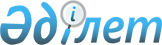 О внесении изменений в Программу по разработке (внесению изменений, пересмотру) межгосударственных стандартов, в результате применения которых на добровольной основе обеспечивается соблюдение требований технического регламента Таможенного союза "О безопасности парфюмерно-косметической продукции" (ТР ТС 009/2011), а также межгосударственных стандартов, содержащих правила и методы исследований (испытаний) и измерений, в том числе правила отбора образцов, необходимые для применения и исполнения технического регламента Таможенного союза "О безопасности парфюмерно-косметической продукции" (ТР ТС 009/2011) и осуществления оценки (подтверждения) соответствия продукции
					
			Утративший силу
			
			
		
					Решение Коллегии Евразийской экономической комиссии от 26 ноября 2013 года № 273. Утратило силу решением Коллегии Евразийской экономической комиссии от 8 ноября 2022 года № 167.
      Сноска. Утратило силу решением Коллегии Евразийской экономической комиссии от 08.11.2022 № 167 (вступает в силу по истечении 30 календарных дней с даты его официального опубликования).
      В соответствии со статьей 3 Договора о Евразийской экономической комиссии от 18 ноября 2011 года Коллегия Евразийской экономической комиссии решила:
      1. Внести в Программу по разработке (внесению изменений, пересмотру) межгосударственных стандартов, в результате применения которых на добровольной основе обеспечивается соблюдение требований технического регламента Таможенного союза "О безопасности парфюмерно-косметической продукции" (ТР ТС 009/2011), а также межгосударственных стандартов, содержащих правила и методы исследований (испытаний) и измерений, в том числе правила отбора образцов, необходимые для применения и исполнения технического регламента Таможенного союза "О безопасности парфюмерно-косметической продукции" (ТР ТС 009/2011) и осуществления оценки (подтверждения) соответствия продукции, утвержденную Решением Коллегии Евразийской экономической комиссии от 27 ноября 2012 г. № 237, изменения согласно приложению.
      2. Настоящее Решение вступает в силу по истечении 30 календарных дней с даты его официального опубликования. ИЗМЕНЕНИЯ,
вносимые в Программу по разработке (внесению изменений,
пересмотру) межгосударственных стандартов, в результате
применения которых на добровольной основе обеспечивается
соблюдение требований технического регламента Таможенного союза
"О безопасности парфюмерно-косметической продукции" (ТР ТС
009/2011), а также межгосударственных стандартов, содержащих
правила и методы исследований (испытаний) и измерений, в том
числе правила отбора образцов, необходимые для применения и
исполнения технического регламента Таможенного союза "О
безопасности парфюмерно-косметической продукции" (ТР ТС
009/2011) и осуществления оценки (подтверждения)
соответствия продукции
      1. Наименование графы 7 головки таблицы после слова "союза" дополнить словами "и Единого экономического пространства".
      2. Дополнить позициями 411 – 4110 следующего содержания:
      3. Дополнить позицией 45 следующего содержания:
					© 2012. РГП на ПХВ «Институт законодательства и правовой информации Республики Казахстан» Министерства юстиции Республики Казахстан
				
Председатель Коллегии
Евразийской экономической комиссии
В. ХристенкоПРИЛОЖЕНИЕ
к Решению Коллегии
Евразийской экономической комиссии
от 26 ноября 2013 г. № 273
"
411
71.100.70
Косметика. Микробиология. Подсчет дрожжей и плесени.
Разработка ГОСТ на основе ISO 16212:2008
пункт 4
статьи 5
2014 год
2015 год
Республика
Беларусь
412
71.100.70
Косметика. Микробиология. Обнаружение специфических и неспецифических микроорганизмов.
Разработка ГОСТ на основе ISO 18415:2007
пункт 4
статьи 5
2014 год
2015 год
Республика
Беларусь
413
71.100.70
Средства дезинфицирующие химические и антисептики. Консервация тест-микроорганизмов, используемых для определения бактерицидной (включая микроорганизмы Legionella), микобактерицидной, спорицидной, фунгицидной и вируцидной (включая бактериофаги) активности. 
Разработка ГОСТ на основе EN 12353:2006
пункт 4
статьи 5
2014 год
2015 год
Республика
Беларусь
414
71.100.70
Косметика. Количественное определение пиритионина цинка, пироктонаоламина и климбазола в составе косметических средств против перхоти с содержанием поверхностно-активных веществ.
Разработка ГОСТ на основе EN 16342:2013
подпункт 2.2
пункта 2
статьи 5
2014 год
2015 год
Республика
Беларусь
415
71.100.70
Косметика. Определение содержания 3-йодо-2-пропинилбутилкарбамата (IPBC) в косметических средствах методами жидкостной хроматографии и масс-спектрометрии.
Разработка ГОСТ на основе EN 16343:2013
подпункт 2.2
пункта 2
статьи 5
2014 год
2015 год
Республика
Беларусь
416
71.100.70
Косметика. Средства солнцезащитные.
Определение invivo коэффициента степени защиты от ультрафиолетовых лучей спектра А.
Разработка ГОСТ на основе ISO 24442:2011
пункты 4 и 5
статьи 6
2014 год
2015 год
Республика
Беларусь
417
71.100.70
Косметика. Средства солнцезащитные. Определение invitro степени фотозащиты от ультрафиолетовых лучей спектра А.
Разработка ГОСТ на основе ISO 24443:2012
пункты 4 и 5
статьи 6
2014 год
2015 год
Республика
Беларусь
418
71.100.70
Косметика. Скрининг УФ-фильтров в косметической продукции и количественное определение 10 УФ-фильтров с помощью высокоэффективной жидкостной хроматографии.
Разработка ГОСТ на основе EN 16344:2013
пункты 4 и 5
статьи 6
2014 год
2015 год
Республика
Беларусь
419
71.100.70
Косметика. Методы контроля защиты от солнца. Обзор и анализ методов по оценке фотопротекции солнцезащитных средств.
Разработка ГОСТ на основе ISO/TR 26369:2009
пункты 4 и 5
статьи 6
2014 год
2015 год
Российская
Федерация
4110
71.100.70
Продукция косметическая в ампулах. Методы определения стерильности.
Разработка ГОСТ
пункт 4
статьи 5
2014 год
2015 год
Российская
Федерация
"
45
71.100.70
Средства для ухода за зубами. Требования, методы испытаний и маркировка.
Разработка ГОСТ на основе ISO 11609:2010 
пункты 3 и 4
статьи 5
2014 год
2015 год
Республика
Беларусь